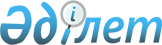 О внесении изменений в решение XXXVII сессии Шахтинского городского маслихата от 30 декабря 2019 года № 1691/37 "О бюджете поселков Шахтинского региона на 2020-2022 годы"
					
			С истёкшим сроком
			
			
		
					Решение Шахтинского городского маслихата Карагандинской области от 27 марта 2020 года № 1696/38. Зарегистрировано Департаментом юстиции Карагандинской области 1 апреля 2020 года № 5774. Прекращено действие в связи с истечением срока
      В соответствии с Бюджетным кодексом Республики Казахстан от 4 декабря 2008 года, Законом Республики Казахстан от 23 января 2001 года "О местном государственном управлении и самоуправлении в Республике Казахстан", городской маслихат РЕШИЛ:
      1. Внести в решение XХXVII сессии Шахтинского городского маслихата от 30 декабря 2019 года № 1691/37 "О бюджете поселков Шахтинского региона на 2020 – 2022 годы" (зарегистрировано в Реестре государственной регистрации нормативных правовых актов за № 5644, опубликовано в Эталонном контрольном банке нормативных правовых актов Республики Казахстан в электронном виде от 8 января 2020 года) следующие изменения:
      1) пункт 1 изложить в новой редакции:
      "1. Утвердить бюджет поселков Шахтинского региона на 2020 – 2022 годы согласно приложениям 1, 2 и 3 соответственно, в том числе на 2020 год в следующих объемах:
      1) доходы – 466 151 тысяча тенге, в том числе по:
      налоговым поступлениям – 48 192 тысяч тенге;
      поступлениям трансфертов – 417 959 тысячи тенге;
      2) затраты – 502 358 тысяч тенге;
      3) чистое бюджетное кредитование – 0 тысяч тенге:
      бюджетные кредиты – 0 тысяч тенге;
      погашение бюджетных кредитов – 0 тысяч тенге;
      4) сальдо по операциям с финансовыми активами – 0 тысяч тенге:
      приобретение финансовых активов – 0 тысяч тенге;
      поступления от продажи финансовых активов государства – 0 тысяч тенге;
      5) дефицит (профицит) бюджета – минус 36 207 тысяч тенге;
      6) финансирование дефицита (использование профицита) бюджета – 36 207 тысяч тенге:
      поступление займов – 0 тысяч тенге;
      погашение займов – 0 тысяч тенге;
      используемые остатки бюджетных средств – 36 207 тысяч тенге.":
      2) приложения 1, 4, 5, 6 к указанному решению изложить в новой редакции согласно приложениям 1, 2, 3, 4 к настоящему решению.
      2. Настоящее решение вводится в действие с 1 января 2020 года. Бюджет поселков на 2020 год Бюджет поселка Шахан на 2020 год Бюджет поселка Долинка на 2020 год Бюджет поселка Новодолинский на 2020 год
					© 2012. РГП на ПХВ «Институт законодательства и правовой информации Республики Казахстан» Министерства юстиции Республики Казахстан
				
      Председатель сессии

А. Есмаганбетов

      Секретарь Шахтинского городского маслихата

Ж. Мамерханова
Приложение 1 к решению
Шахтинского городского
маслихата
от 27 марта 2020 года
№ 1696/38Приложение 1 к решению
Шахтинского городского
маслихата от 30 декабря
2019 года № 1691/37
Категория
Категория
Категория
Категория
Сумма (тысяч тенге)
Класс 
Класс 
Класс 
Сумма (тысяч тенге)
Подкласс
Подкласс
Сумма (тысяч тенге)
Наименование
Сумма (тысяч тенге)
1
2
3
4
5
I ДОХОДЫ
466 151
1
Налоговые поступления
48 192
01
Подоходный налог 
15 784
2
Индивидуальный подоходный налог
15 784
04
Налоги на собственность
32 408
1
Налоги на имущество
448
3
Земельный налог
42 20
4
Налог на транспортные средства
27 740
4
Поступления трансфертов
417 959
02
Трансферты из вышестоящих органов государственного управления
417 959
3
Трансферты из районного (города областного значения) бюджета
417 959
Функциональная группа
Функциональная группа
Функциональная группа
Функциональная группа
Функциональная группа
Функциональная группа
Сумма (тысяч тенге)
Функциональная подгруппа
Функциональная подгруппа
Функциональная подгруппа
Функциональная подгруппа
Функциональная подгруппа
Сумма (тысяч тенге)
Администратор бюджетных программ
Администратор бюджетных программ
Администратор бюджетных программ
Администратор бюджетных программ
Сумма (тысяч тенге)
Программа
Программа
Программа
Сумма (тысяч тенге)
Подпрограмма
Подпрограмма
Сумма (тысяч тенге)
Наименование
Сумма (тысяч тенге)
II.ЗАТРАТЫ
502 358
01
Государственные услуги общего характера
171 986
1
Представительные, исполнительные и другие органы, выполняющие общие функции государственного управления
171 986
124
Аппарат акима города районного значения, села, поселка, сельского округа
171 986
001
Услуги по обеспечению деятельности акима города районного значения, села, поселка, сельского округа
162 329
022
Капитальные расходы государственного органа 
9 657
07
Жилищно-коммунальное хозяйство
275 212
3
Благоустройство населенных пунктов
275 212
124
Аппарат акима города районного значения, села, поселка, сельского округа
275 212
008
Освещение улиц в населенных пунктах
66 019
009
Обеспечение санитарии населенных пунктов
3 499
011
Благоустройство и озеленение населенных пунктов
205 694
12
Транспорт и коммуникации
55 016
1
Автомобильный транспорт
55 016
124
Аппарат акима города районного значения, села, поселка, сельского округа
55 016
013
Обеспечение функционирования автомобильных дорог в городах районного значения, селах, поселках, сельских округах
55 016
15
Трансферты
144
1
Трансферты
144
124
Аппарат акима города районного значения, села, поселка, сельского округа
144
048
Возврат неиспольхованных (недоиспользованных) целевых трансфертов
144
III.Чистое бюджетное кредитование
0
бюджетные кредиты
0
погашение бюджетных кредитов
0
IV.Сальдо по операциям с финансовыми активами
0
приобретение финансовых активов
0
Категория
Категория
Категория
Категория
Сумма (тысяч тенге)
Класс
Класс
Класс
Сумма (тысяч тенге)
Подкласс
Подкласс
Сумма (тысяч тенге)
Наименование
Сумма (тысяч тенге)
1
2
3
4
5
V.ДЕФИЦИТ (профицит) бюджета
-36 207
VI. Финансирование дефицита (использование профицита) бюджета
36 207
5
Погашение бюджетных кредитов
0
01
Погашение бюджетных кредитов
0
1
Погашение бюджетных кредитов, выданных из государственного бюджета
0
Поступление займов
0
Погашение займов
0
8
Используемые остатки бюджетных средств
36 207
01
Остатки бюджетных средств
36 207
1
Свободные остатки бюджетных средств
36 207Приложение 2 к решению
Шахтинского городского
маслихата
от 27 марта 2020 года
№ 1696/38Приложение 4 к решению
Шахтинского городского
маслихата от 30 декабря
2019 года № 1691/37
Категория
Категория
Категория
Категория
Сумма (тысяч тенге)
Класс 
Класс 
Класс 
Сумма (тысяч тенге)
Подкласс
Подкласс
Сумма (тысяч тенге)
Наименование
Сумма (тысяч тенге)
1
2
3
4
5
I ДОХОДЫ
197 978
1
Налоговые поступления
15 390
01
Подоходный налог 
4 740
2
Индивидуальный подоходный налог
4 740
04
Налоги на собственность
10 650
1
Налоги на имущество
200
3
Земельный налог
350
4
Налог на транспортные средства
10 100
4
Поступления трансфертов
182 588
02
Трансферты из вышестоящих органов государственного управления
182 588
3
Трансферты из районного (города областного значения) бюджета
182 588
Функциональная группа
Функциональная группа
Функциональная группа
Функциональная группа
Функциональная группа
Функциональная группа
Сумма (тысяч тенге)
Функциональная подгруппа
Функциональная подгруппа
Функциональная подгруппа
Функциональная подгруппа
Функциональная подгруппа
Сумма (тысяч тенге)
Администратор бюджетных программ
Администратор бюджетных программ
Администратор бюджетных программ
Администратор бюджетных программ
Сумма (тысяч тенге)
Программа
Программа
Программа
Сумма (тысяч тенге)
Подпрограмма
Подпрограмма
Сумма (тысяч тенге)
Наименование
Сумма (тысяч тенге)
ЗАТРАТЫ
209 503
01
Государственные услуги общего характера
51 269
1
Представительные, исполнительные и другие органы, выполняющие общие функции государственного управления
51 269
124
Аппарат акима города районного значения, села, поселка, сельского округа
51 269
001
Услуги по обеспечению деятельности акима города районного значения, села, поселка, сельского округа
50 669
022
Капитальные расходы государственного органа 
600
07
Жилищно-коммунальное хозяйство
151 956
3
Благоустройство населенных пунктов
151 956
124
Аппарат акима города районного значения, села, поселка, сельского округа
151 956
008
Освещение улиц в населенных пунктах
35 686
011
Благоустройство и озеленение населенных пунктов
116 270
12
Транспорт и коммуникации
6 156
1
Автомобильный транспорт
6 156
124
Аппарат акима города районного значения, села, поселка, сельского округа
6 156
013
Обеспечение функционирования автомобильных дорог в городах районного значения, селах, поселках, сельских округах
6 156
15
Трансферты
122
1
Трансферты
122
124
Аппарат акима города районного значения, села, поселка, сельского округа
122
048
Возврат неиспользованных (недоиспользованных) целевых трансфертов
122
III.Чистое бюджетное кредитование
0
бюджетные кредиты
0
погашение бюджетных кредитов
0
IV.Сальдо по операциям с финансовыми активами
0
приобретение финансовых активов
0
Категория
Категория
Категория
Категория
Сумма (тысяч тенге)
Класс
Класс
Класс
Сумма (тысяч тенге)
Подкласс
Подкласс
Сумма (тысяч тенге)
Наименование
Сумма (тысяч тенге)
1
2
3
4
5
V.ДЕФИЦИТ (профицит) бюджета
-11 525
VI. Финансирование дефицита (использование профицита) бюджета
11 525
5
Погашение бюджетных кредитов
0
01
Погашение бюджетных кредитов
0
1
Погашение бюджетных кредитов, выданных из государственного бюджета
0
Поступление займов
0
Погашение займов
0
8
Используемые остатки бюджетных средств
 11 525
01
Остатки бюджетных средств
11 525
1
Свободные остатки бюджетных средств
11 525Приложение 3 к решению
Шахтинского городского
маслихата
от 27 марта 2020 года
№ 1696/38Приложение 5 к решению
Шахтинского городского
маслихата от 30 декабря
2019 года № 1691/37
Категория
Категория
Категория
Категория
Сумма (тысяч тенге)
Класс 
Класс 
Класс 
Сумма (тысяч тенге)
Подкласс
Подкласс
Сумма (тысяч тенге)
Наименование
Сумма (тысяч тенге)
1
2
3
4
5
I ДОХОДЫ
125 805
1
Налоговые поступления
10 852
01
Подоходный налог 
4 044
2
Индивидуальный подоходный налог
4 044
04
Налоги на собственность
6 808
1
Налоги на имущество
48
3
Земельный налог
70
4
Налог на транспортные средства
6 690
4
Поступления трансфертов
114 953
02
Трансферты из вышестоящих органов государственного управления
114 953
3
Трансферты из районного (города областного значения) бюджета
114 953
Функциональная группа
Функциональная группа
Функциональная группа
Функциональная группа
Функциональная группа
Функциональная группа
Сумма (тысяч тенге)
Функциональная подгруппа
Функциональная подгруппа
Функциональная подгруппа
Функциональная подгруппа
Функциональная подгруппа
Сумма (тысяч тенге)
Администратор бюджетных программ
Администратор бюджетных программ
Администратор бюджетных программ
Администратор бюджетных программ
Сумма (тысяч тенге)
Программа
Программа
Программа
Сумма (тысяч тенге)
Подпрограмма
Подпрограмма
Сумма (тысяч тенге)
Наименование
Сумма (тысяч тенге)
ЗАТРАТЫ
134 700
01
Государственные услуги общего характера
52 476
1
Представительные, исполнительные и другие органы, выполняющие общие функции государственного управления
52 476
124
Аппарат акима города районного значения, села, поселка, сельского округа
52 476
001
Услуги по обеспечению деятельности акима города районного значения, села, поселка, сельского округа
51 419
022
Капитальные расходы государственного органа 
1 057
07
Жилищно-коммунальное хозяйство
47 324
3
Благоустройство населенных пунктов
47 324
124
Аппарат акима города районного значения, села, поселка, сельского округа
47 324
008
Освещение улиц в населенных пунктах
17 057
009
Обеспечение санитарии населенных пунктов
2 500
011
Благоустройство и озеленение населенных пунктов
27 767
12
Транспорт и коммуникации
34 891
1
Автомобильный транспорт
34 891
124
Аппарат акима города районного значения, села, поселка, сельского округа
34 891
013
Обеспечение функционирования автомобильных дорог в городах районного значения, селах, поселках, сельских округах
34 891
15
Трансферты
9
1
Трансферты
9
124
Аппарат акима города районного значения, села, поселка, сельского округа
9
048
Возврат неиспольхованных (недоиспользованных) целевых трансфертов
9
III.Чистое бюджетное кредитование
0
бюджетные кредиты
0
погашение бюджетных кредитов
0
IV.Сальдо по операциям с финансовыми активами
0
приобретение финансовых активов
0
Категория
Категория
Категория
Категория
Сумма (тысяч тенге)
Класс
Класс
Класс
Сумма (тысяч тенге)
Подкласс
Подкласс
Сумма (тысяч тенге)
Наименование
Сумма (тысяч тенге)
1
2
3
4
5
V.ДЕФИЦИТ (профицит) бюджета
-8 895
VI. Финансирование дефицита (использование профицита) бюджета
8 895
5
Погашение бюджетных кредитов
0
01
Погашение бюджетных кредитов
0
1
Погашение бюджетных кредитов, выданных из государственного бюджета
0
Поступление займов
0
Погашение займов
0
8
Используемые остатки бюджетных средств
8 895
01
Остатки бюджетных средств
8 895
1
Свободные остатки бюджетных средств
8 895Приложение 4 к решению
Шахтинского городского
маслихата
от 27 марта 2020 года
№ 1696/38Приложение 6 к решению
Шахтинского городского
маслихата от 30 декабря
2019 года № 1691/37
Категория
Категория
Категория
Категория
Сумма (тысяч тенге)
Класс 
Класс 
Класс 
Сумма (тысяч тенге)
Подкласс
Подкласс
Сумма (тысяч тенге)
Наименование
Сумма (тысяч тенге)
1
2
3
4
5
I ДОХОДЫ
142 368
1
Налоговые поступления
21 950
01
Подоходный налог 
7 000
2
Индивидуальный подоходный налог
7 000
04
Налоги на собственность
14 950
1
Налоги на имущество
200
3
Земельный налог
3 800
4
Налог на транспортные средства
10 950
4
Поступления трансфертов
120 418
02
Трансферты из вышестоящих органов государственного управления
120 418
3
Трансферты из районного (города областного значения) бюджета
120 418
Функциональная группа
Функциональная группа
Функциональная группа
Функциональная группа
Функциональная группа
Функциональная группа
Сумма (тысяч тенге)
Функциональная подгруппа
Функциональная подгруппа
Функциональная подгруппа
Функциональная подгруппа
Функциональная подгруппа
Сумма (тысяч тенге)
Администратор бюджетных программ
Администратор бюджетных программ
Администратор бюджетных программ
Администратор бюджетных программ
Сумма (тысяч тенге)
Программа
Программа
Программа
Сумма (тысяч тенге)
Подпрограмма
Подпрограмма
Сумма (тысяч тенге)
Наименование
Сумма (тысяч тенге)
ЗАТРАТЫ
158 155
01
Государственные услуги общего характера
68 241
1
Представительные, исполнительные и другие органы, выполняющие общие функции государственного управления
68 241
124
Аппарат акима города районного значения, села, поселка, сельского округа
68 241
001
Услуги по обеспечению деятельности акима города районного значения, села, поселка, сельского округа
60 241
022
Капитальные расходы государственного органа 
8 000
07
Жилищно-коммунальное хозяйство
75 932
3
Благоустройство населенных пунктов
75 932
124
Аппарат акима города районного значения, села, поселка, сельского округа
75 932
008
Освещение улиц в населенных пунктах
13 276
009
Обеспечение санитарии населенных пунктов
999
011
Благоустройство и озеленение населенных пунктов
61 657
12
Транспорт и коммуникации
13 969
1
Автомобильный транспорт
13 969
124
Аппарат акима города районного значения, села, поселка, сельского округа
13 969
013
Обеспечение функционирования автомобильных дорог в городах районного значения, селах, поселках, сельских округах
13 969
15
Трансферты
13
1
Трансферты
13
124
Аппарат акима города районного значения, села, поселка, сельского округа
13
048
Возврат неиспользованных (недоиспользованных) целевых трансфертов
13
III.Чистое бюджетное кредитование
0
 бюджетные кредиты
0
 погашение бюджетных кредитов
0
IV.Сальдо по операциям с финансовыми активами
0
приобретение финансовых активов
0
Категория
Категория
Категория
Категория
Сумма (тысяч тенге)
Класс
Класс
Класс
Сумма (тысяч тенге)
Подкласс
Подкласс
Сумма (тысяч тенге)
Наименование
Сумма (тысяч тенге)
1
2
3
4
5
V.ДЕФИЦИТ (профицит) бюджета
-15 787
VI. Финансирование дефицита (использование профицита) бюджета
15 787
5
Погашение бюджетных кредитов
0
01
Погашение бюджетных кредитов
0
1
Погашение бюджетных кредитов, выданных из государственного бюджета
0
Поступление займов
0
Погашение займов
0
8
Используемые остатки бюджетных средств
15 787
01
Остатки бюджетных средств
15 787
1
Свободные остатки бюджетных средств
15 787